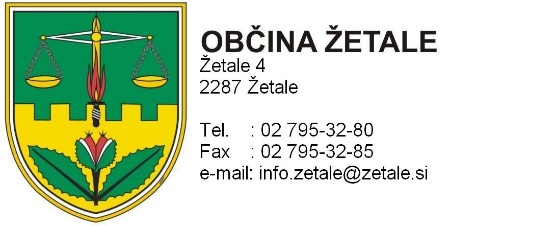 Številka:	032-02-0007/2015Datum: 28. 10. 2015Na podlagi 2. odstavka 40. člena Statuta Občine Žetale (Uradno glasilo slovenskih občin št. 8/2010)sklicujem 4. sejo nadzornega odbora, ki bo v ponedeljek, 02. novembra 2015, ob 16.00 uri v sejni sobi Občine ŽetaleDNEVNI RED: 	Otvoritev seje in ugotovitev sklepčnostiObravnava in potrditev dnevnega redaObravnava in potrditev zapisnika 3. redne seje Obravnava Polletnega poročila o izvajanju proračuna Občine Žetale za leto 2015Obravnava poročila o inventuriSeznanitev z izgradnjo večnamenske dvorane ŽetaleRaznoProsim, da se seje zanesljivo udeležite! VABLJENI: člani odboradirektorica občinske upraveračunovodkinja Roman GAJSER l.r.Predsednik NO